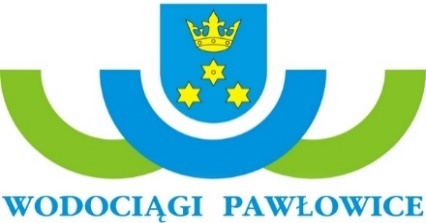         														        					                Krzyżowice, dnia ..................................................................................................................(IMIĘ, NAZWISKO, WŁAŚCICIELA/ WSPÓŁWŁAŚCICIELA).................................................................................(ADRES: ULICA, NR DOMU, MIESZKANIA).................................................................................(KOD POCZTOWY, MIEJSCOWOŚĆ).................................................................................(NR TELEFONU)                                               (ADRES E-MAIL)                                                                                WNIOSEK O ODBIÓR TECHNICZNY PRZYŁACZAZwracam się z prośbą o odbiór techniczny przyłącza wodociągowego / kanalizacji sanitarnej* do nieruchomości położonej w …………………………………………… przy ul. …………………………………………………,                  nr działki ………………………………………………Przyłącze będzie wykonane wg projektu nr………………………………………………………………… uzgodnionego      w Wodociągach Pawłowice dnia ………………………………………Dane wykonawcy przyłącza: Imię i nazwisko/Nazwa……………………………………………………………………………………………………………………………Adres siedziby: ………………………………………………………………………………………………………………………………………NIP:…………………………………………………………………………………………………………………………………………………………Nr  telefonu/ e-mail:………………………………………………………………………………………………………………………………Proponowany termin odbioru technicznego: …………………………………………………………………………………………Wnioskodawca zobowiązuje się w szczególności do:- budowy przyłącza,- przygotowania miejsca włączenia  (roboty ziemne),- dostarczenia oświadczenia wykonawcy,- odtworzenia terenu, w tym nawierzchni drogowej, terenów zielonych,- pokrycia wszelkich opłat związanych z zajęciem pasa drogowego oraz umieszczeniem urządzeń               w tymże pasie,- regulacji armatury,- wykonania próby szczelności oraz przedstawienia jej pracownikom Wodociągów.Wodociągi Pawłowice nie ponoszą odpowiedzialności za usterki lub opóźnienia, które nie powstały ich z winy lub powstały z winy osób trzecich.* niewłaściwe skreślić            ...............................................................						           		       (CZYTELNY PODPIS)KLAUZULA RODOZgodnie z art. 13 ogólnego rozporządzenia o ochronie danych osobowych z dnia 27 kwietnia 2016 r.(Dz. Urz. UE L 119 z 04.05.2016) informuję, iż:Administratorem Pani/Pana Danych Osobowych są WODOCIĄGI PAWŁOWICE, ul. Orla 11, 43-254 Krzyżowice, tel. 32 210 28 80, e-mail: wodociagi@pawlowice.pl.kontakt z Inspektorem Ochrony Danych: e-mail:  iod@twojabi.net.Pani/Pana dane osobowe przetwarzane będą w celu korzystania z naszych usług - na podstawie Art. 6 ust. 1 lit. b ogólnego rozporządzenia o ochronie danych osobowych z dnia 27 kwietnia 2016 r.odbiorcami Pani/Pana danych osobowych będą wyłącznie podmioty uprawnione do uzyskania danych osobowych na podstawie przepisów prawa oraz podmioty uczestniczące w realizacji usług.Pani/Pana dane osobowe przechowywane będą przez okres wymagany przepisami prawa.posiada Pani/Pan prawo do żądania od administratora dostępu do danych osobowych, prawo do ich sprostowania, usunięcia lub ograniczenia przetwarzania oraz prawo do przenoszenia danych.ma Pani/Pan prawo wniesienia skargi do organu nadzorczego.podanie danych osobowych jest dobrowolne, jednakże odmowa podania danych może skutkować odmową realizacji usługi/umowy.OŚWIADCZENIE  Wyrażam zgodę na przetwarzanie przekazanych w przedmiotowym wniosku danych osobowych, zgodnie z treścią Rozporządzenia Parlamentu Europejskiego i Rady (UE) 2016/679 z dnia 27 kwietnia 2016r. w sprawie ochrony osób fizycznych w związku z przetwarzaniem danych osobowych i w sprawie swobodnego przepływu takich danych oraz uchylenia dyrektywy 95/46/WE (ogólne rozporządzenie o ochronie danych – RODO).            ...............................................................						           		       (CZYTELNY PODPIS)               Krzyżowice, dnia .......................……………………………………………………Imię i nazwisko wykonawcy/Dane firmy……………………………………………………Adres…………………………………………………………………………………………………………NIPOŚWIADCZENIE WYKONAWCYOświadczam, że przyłącze wodociągowe / kanalizacji sanitarnej* od budynku do miejsca włączenia do sieci wykonane na zlecenie:…………………………………………………………………………………………………………………………………………………………………Imię i nazwisko inwestora…………………………………………………………………………………………………………………………………………………………………Adres budowy/ nr działki…………………………………………………………………………………………………………………………………………………………………jest sprawne technicznie i zostało wykonane zgodnie ze sztuką budowlaną oraz warunkami technicznymi przyłączenia do sieci wydanymi przez Wodociągi Pawłowice.Oświadczam także, że wykonano próbę szczelności:- przyłącza wodociągowego średnicy ……………………………………, długości ……………………………………………- przyłącza kanalizacji sanitarnej średnicy …………………………………, długości ………………………………………Wynik próby szczelności*:- pozytywny- negatywny																				     ……………………………………………………									    (CZYTELNY PODPIS)Załączniki: - zaświadczenie o wpisie do ewidencji działalności gospodarczej wykonawcy * niewłaściwe skreślić………………………………, dnia …………………………………………………………………………………………………………………………………………………………………………………………………………………………………………………   (Dane firmy, tel. kontaktowy)OŚWIADCZENIE GEODETY O PRZYJĘCIU ZLECENIA NA WYKONANIE INWENTARYZACJI GEODEZYJNEJ POWYKONAWCZEJ ODCINKA PRZYŁĄCZAOświadczam, że przyjąłem zlecenie na wykonanie inwentaryzacji geodezyjnej powykonawczej odcinka przyłącza wodociągowego / kanalizacji sanitarnej* zlokalizowanego w …………………………………… przy ulicy ……………………………………………………… działka nr …………………………………… będącego własnością ……………………………………………………………………………………………………………………………………………………………………oraz zobowiązuję się dostarczyć do Wodociągów Pawłowice Mapę Powykonawczą w terminie            do 3 miesięcy od dnia podpisania niniejszego oświadczenia.								……………………………………………………								          (CZYTELNY PODPIS)* niewłaściwe skreślić